Детская классическая музыкаНеобходимо знакомить детей с классической музыкой в любом возрасте. Пусть она звучит во время их игр и других занятий. Ребёнок будет эмоционально развиваться и приобщаться к искусству, что важно для становления личности – в этом убеждены многие педиатры и педагоги.Некоторые композиторы-классики писали специально для детей, учитывая детское восприятие и круг интересов детей определённого возраста. Другие же произведения написаны для маленьких исполнителей, они соответствуют не только детскому восприятию самого содержания музыкального произведения, но и техническим возможностям ребёнка.В нашей статье мы расскажем о некоторых композиторах и их произведениях, написанных специально для детей.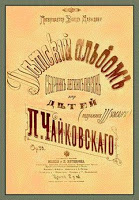 П.И.Чайковский «Детский альбом»Сборник включает 24 пьесы для исполнения маленьким пианистом. Он посвящен племяннику композитора В.Л. Давыдову. Это первое обращение композитора к детской теме. Позже П.И. Чайковский напишет для детей цикл «Детские песни» и балет «Щелкунчик».Все названия пьес говорят о том, что перед нами произведения для детей:1.«Утренняя молитва»    
2. «Зимнее утро»
3. «Мама»
4. «Игра в лошадки»
5. «Марш деревянных солдатиков»
6. «Болезнь куклы»
7. «Похороны куклы»
8. «Вальс»
9. «Новая кукла»
10. «Мазурка»
11. «Русская песня»
12. «Мужик на гармонике играет»
13. «Камаринская»
14. «Полька»
15. «Итальянская песенка»
16. «Старинная французская песенка»
17. «Немецкая песенка»
18. «Неаполитанская песенка»
19. «Нянина сказка»
20. «Баба Яга»
21. «Сладкая греза»
22. «Песня жаворонка»
23. «Шарманщик поет»
24. «В церкви»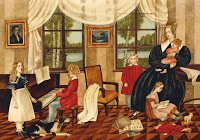 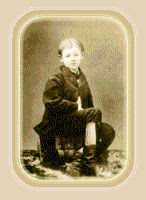 История создания альбомаП.И. Чайковский очень любил детей, он часто общался с детьми своей сестры А.И. Давыдовой, когда гостил у них в Каменке. Его племянник Володя Давыдов был очень музыкальным ребёнком. В одном из писем Чайковский писал: «Альбом этот я посвятил моему племяннику Володе, который страстно любит музыку и обещает быть музыкантом».Сам композитор заботился при издании альбома и о формате сборника, и о картинках, которые должны были сопровождать ноты.Некоторые пьесы цикла создавались на фольклорном материале. Например, в «Неаполитанской песенке» и в «Итальянской песенке» Чайковский использовал народные итальянские мелодии. Кстати, тема «Неаполитанской песенки» звучит и в третьем действии балета «Лебединое озеро». В пьесе «Шарманщик поёт» также звучит народный (венецианский) мотив. В «Русской песне» композитор обратился к русской народной плясовой песне «Голова ли ты, моя головушка». Пьеса «Камаринская» построена на мелодии известной русской плясовой.В «Старинной французской песенке» звучит подлинная французская мелодия (в дальнейшем композитор использовал эту мелодию, несколько видоизменив ее, в хоре менестрелей из II действия оперы «Орлеанская дева»). Тирольский мотив использован в «Немецкой песенке». В пьесе «Мужик на гармонике играет» слышны интонации русских однорядовых гармоник.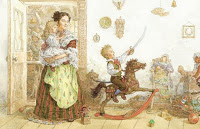 Сюжетные линии цикла «Детский альбом»Они явно просматриваются и как бы составляют целый день ребёнка с момента его пробуждения до сна.Утро. Пьесы «Утренняя молитва», «Зимнее утро», «Мама».День. Игры и детские занятия. Пьесы «Игра в лошадки», «Марш деревянных солдатиков».Трилогия, посвящённая кукле. Пьесы «Болезнь куклы», «Похороны куклы», «Новая кукла».Увлекательные музыкальные путешествия по Италии, Франции, Германии. Пьесы «Итальянская песенка», «Неаполитанская песенка», «Старинная французская песенка», «Немецкая песенка». Но не забываем и родные напевы («Русская песня», «Камаринская»).День ребёнка завершается. Пьесы «Нянина сказка», в которой невозможно без «Бабы Яги». И затем пьеса «Сладкая греза».В альбоме есть и пейзажные зарисовки (пьеса «Песнь жаворонка»), и бытовые («Шарманщик поёт»), а также танцы «Вальс», «Полька», «Мазурка». Цикл завершается пьесой «В церкви», как бы перекликаясь с «Утренней молитвой».Хотя музыкальный цикл «Детский альбом» адресован детям, его исполнителями нередко становились и взрослые: Я. Флиер, М. Плетнёв и др.